Go to www.quakertownsoccerclub.orgClick on Text Message Alerts 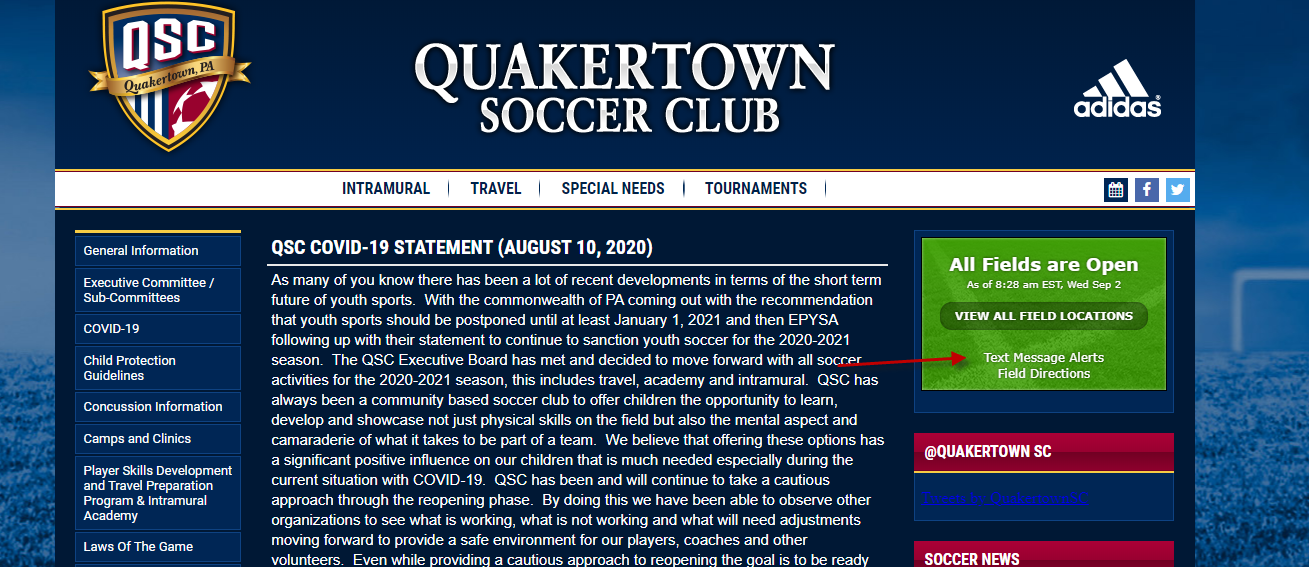 Enter Cell Phone and Carrier and agree to the terms of service 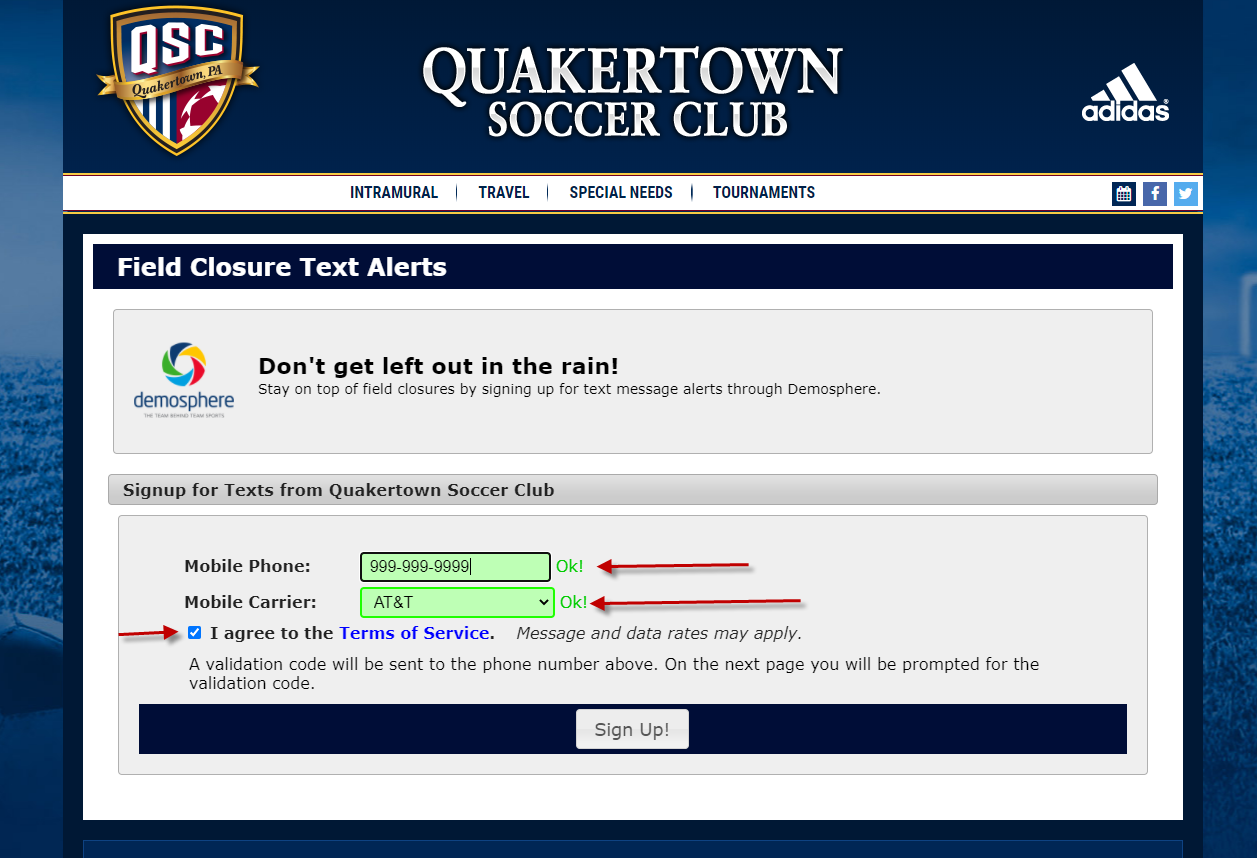 Enter the code you receive a text message for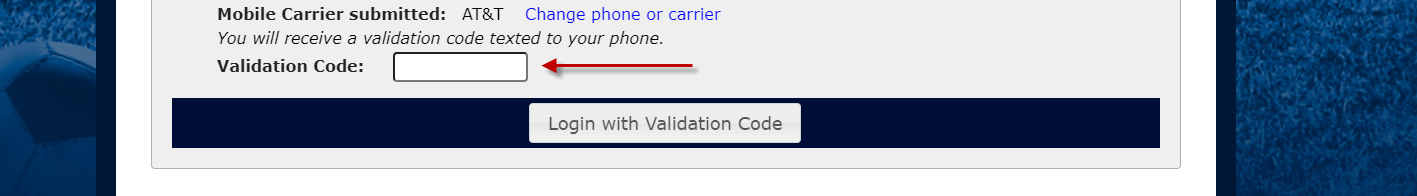 Select Fields for alertsEnter Name and Email and click update fields 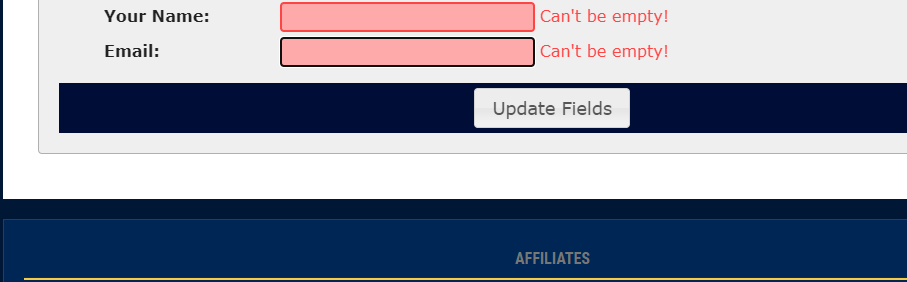 